ESTADO DO RIO GRANDE DO NORTECÂMARA MUNICIPAL DE SÃO JOÃO DO SABUGIREQUERIMENTO Nº. 022/2022Requeiro a V. Ex.ª, com base no artigo 154 do Regimento Interno e ouvido o plenário desta casa, requer que seja enviado ofício à Secretaria Municipal de Educação, solicitando que promova a capacitação dos profissionais cuidadores responsáveis pelo acompanhamento de crianças e adolescentes com Transtorno do Espectro Altista-TEA, no ambiente escolar, em cursos de método ABA, no intuito de garantir o pleno desenvolvimento das habilidades e competências cognitivas através de processos de ensino-aprendizagem adequados e eficazes.. JUSTIFICATIVA EM PLENÁRIO		        Sala das Sessões, em 09 de maio de 2022.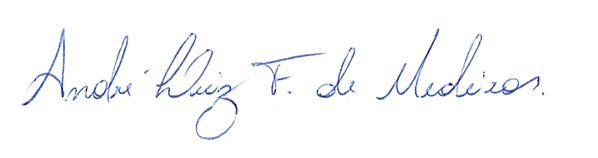 __________________________________________________                  ALEX-SANDRO ALVESVEREADOR - AUTOR